БАШКОРТОСТАН РЕСПУБЛИКАҺЫ  				РЕСПУБЛИКА БАШКОРТОСТАН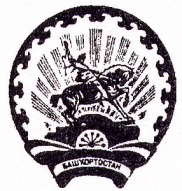 БӘЛӘБӘЙ  РАЙОНЫ МУНИЦИПАЛЬ 			      	С  О    В  Е   ТРАЙОНЫНЫҢ   ПРИЮТ      КАСАБА				ГОРОДСКОГО ПОСЕЛЕНИЯСОВЕТЫ   КАЛА  БИЛӘМӘҺЕ				ПРИЮТОВСКИЙ ПОССОВЕТ      	С О В Е Т Ы						МУНИЦИПАЛЬНОГО РАЙОНА								БЕЛЕБЕЕВСКИЙ РАЙОН452017, Приютово э.к., Свердлов урамы, 6				452017, р.п.Приютово, ул. Свердлова,6,	тел. факс 7-14-95						              тел. факс  7-14-95   Κ А Р А Р							          РЕШЕНИЕ «22» август  2014 й.	                 №636/1	         «22»августа 2014 г.Об утверждении Соглашения между органами местного самоуправления муниципального района Белебеевский район Республики Башкортостан и  городского поселения Приютовский поссовет муниципального района Белебеевский район Республики Башкортостан о передаче органам местного самоуправления городского поселения Приютовский поссовет муниципального района Белебеевский район Республики Башкортостан осуществления части полномочий органов местного самоуправления  муниципального района Белебеевский район Республики БашкортостанВ соответствии с частью 4 статьи 15 Федерального закона «Об общих принципах организации местного самоуправления в Российской Федерации» Совет городского поселения Приютовский поссовет муниципального района Белебеевский район Республики Башкортостан двадцать шестого созыва РЕШИЛ:утвердить Соглашение между органами местного самоуправления муниципального района Белебеевский район Республики Башкортостан и  городского поселения Приютовский поссовет муниципального района Белебеевский район Республики Башкортостан о передаче органам местного самоуправления городского поселения Приютовский поссовет муниципального района Белебеевский район Республики Башкортостан осуществления части полномочий органов местного самоуправления  муниципального района Белебеевский район Республики Башкортостан (прилагается).Председатель Совета                                                                         О.В.ХальзовСоглашение между органами местного самоуправления муниципального района Белебеевский район Республики Башкортостан и городского поселения Приютовский поссовет муниципального района Белебеевский район Республики Башкортостан о передаче органам местного самоуправления городского поселения Приютовский поссовет муниципального района Белебеевский район Республики Башкортостан осуществления части полномочий органов местного самоуправления муниципального района Белебеевский район Республики Башкортостанг. Белебей							« 22» августа 2014 г.Совет муниципального района Белебеевский район Республики Башкортостан, именуемый в дальнейшем Район, в лице председателя Совета муниципального района Белебеевский район Республики Башкортостан Губаева Салима Сарваровича, действующего на основании Устава, с одной стороны,  и Совет  городского поселения Приютовский поссовет муниципального района Белебеевский район Республики Башкортостан, именуемый в дальнейшем Поселение, в лице председателя Совета городского поселения Приютовский поссовет муниципального района Белебеевский район Республики Башкортостан  Хальзова Олега Владимировича, действующего на основании Устава, с другой стороны, заключили настоящее Соглашение о нижеследующем:1. Предмет Соглашения1.1. Предметом настоящего Соглашения является  передача осуществления организации, создания, содержания пунктов временного размещения граждан, пострадавших от чрезвычайных ситуаций на территории муниципального района Белебеевский район Республики Башкортостан.2. Права и обязанности Сторон2.1. В целях реализации настоящего соглашения Район обязуется:        2.1.1. Передать Поселению в порядке, установленном настоящим Соглашением финансовые средства на реализацию переданных полномочий.2.1.2. По запросу Поселения своевременно и в полном объеме предоставлять информацию в целях реализации Поселением переданных полномочий.2.1.3. Отражать в бюджете муниципального района Белебеевский район Республики Башкортостан на очередной финансовый год и плановый период расходы на предоставление переданных полномочий в очередном финансовом году и плановом периоде.2.2. В целях реализации настоящего соглашения Район вправе:2.2.1. Участвовать в совещаниях, проводимых Поселением по вопросам реализации переданных полномочий.2.2.2. Вносить предложения и давать рекомендации по повышению эффективности реализации переданных полномочий.2.2.3. Осуществлять контроль за осуществлением Поселением переданных полномочий, а также за целевым использованием предоставленных финансовых средств для реализации переданных полномочий.2.2.4. Требовать возврата предоставленных финансовых средств для реализации переданных полномочий в случаях их нецелевого использования Поселением, а также неисполнения Поселением переданных полномочий.2.3.  В целях реализации настоящего Соглашения Поселение обязуется:2.3.1. Своевременно, качественно, добросовестно и в полном объеме выполнять обязательства по осуществлению переданных полномочий, указанных в пункте 1.1 настоящего Соглашения, в соответствии с законодательством Российской Федерации, законодательством Республики Башкортостан и настоящим Соглашением за счет финансовых средств, предоставляемых Районом.2.3.2. Предоставлять документы и иную информацию, связанную с выполнением переданных полномочий, не позднее 15 дней со дня получения письменного запроса.2.3.3. Обеспечивать условия для беспрепятственного проведения Районом проверок осуществления переданных полномочий и использования предоставленных финансовых средств.2.4. В целях реализации настоящего Соглашения Поселение вправе:2.4.1. Запрашивать у Района информацию, необходимую для реализации переданных полномочий.2.4.2. Приостановить на срок до одного месяца исполнение переданных полномочий при непредставлении Районом финансовых средств для осуществления переданных полномочий в течение двух месяцев с момента последнего перечисления.При непредставлении Районом финансовых средств для осуществления переданных полномочий в течение трех месяцев с момента последнего перечисления прекратить исполнение переданных полномочий.2.4.3. Давать Району предложения по ежегодному объему финансовых средств, предоставляемых бюджету муниципального района Белебеевский район Республики Башкортостан для осуществления переданных полномочий.III. Порядок предоставления финансовых средств для осуществления переданных полномочий3.1. Финансовые средства для реализации переданных полномочий предоставляются Районом Поселению в форме межбюджетных трансфертов.3.2. Ежегодный объем финансовых средств, представляемых Районом для осуществления переданных полномочий, устанавливается в соответствии с порядком расчетов финансовых средств, утверждаемым Советом муниципального района Белебеевский район Республики Башкортостан.3.3. Размер финансовых средств определяется как размер прогнозируемых финансовых затрат на осуществление полномочий в соответствии с порядком, установленным решением Совета муниципального района Белебеевский район Республики Башкортостан.3.4. Финансовые средства перечисляются ежемесячно.3.5. В случае нецелевого использования Поселением финансовых средств, если данный факт установлен уполномоченными контрольными органами, финансовые средства подлежат возврату Району по его требованию.IV. Основания и порядок прекращения Соглашения4.1. Настоящее Соглашение вступает в силу с момента его утверждения решениями Совета муниципального района Белебеевский район Республики Башкортостан и Совета городского поселения Приютовский поссовет муниципального района Белебеевский район Республики Башкортостан и действует до «31»декабря 2014 года.4.2. Настоящее Соглашение может быть досрочно прекращено:по соглашению Сторон;в одностороннем порядке без обращения в суд, в случае изменения федерального законодательства, в связи с которым реализация переданных полномочий становится невозможной;в одностороннем порядке без обращения в суд в случае, предусмотренном пунктом 2.4.2. настоящего Соглашения.4.3. Уведомление о расторжении настоящего Соглашения в одностороннем порядке направляется другой Стороне в письменном виде. Соглашение считается расторгнутым по истечении 30 дней с даты направления указанного уведомления.V. Ответственность Сторон5.1. Стороны несут ответственность за ненадлежащее исполнение обязанностей, предусмотренных настоящим Соглашением, в соответствии с законодательством.VI. Порядок разрешения споров6.1. Все разногласия между Сторонами разрешаются путем переговоров.6.2. В случае невозможности урегулирования разногласий путем переговоров, спор решается в судебном порядке в соответствии с законодательством Российской Федерации.VII. Заключительные условия7.1. Все изменения и дополнения в настоящее Соглашение вносятся по взаимному согласию Сторон и оформляются дополнительными Соглашениями в письменной форме, подписанными Сторонами и утвержденными решениями Совета муниципального района Белебеевский район Республики Башкортостан и Совета городского поселения Приютовский поссовет муниципального района Белебеевский район Республики Башкортостан.Настоящее Соглашение составлено в двух экземплярах по одному для каждой из Сторон, которые имеют равную юридическую силу.Совет муниципального района Белебеевский район Республики БашкортостанПредседатель Совета муниципального района Белебеевский район Республики Башкортостан_________/ Губаев С.С./м.п.Совет городского поселения Приютовский поссовет муниципального района Белебеевский район Республики БашкортостанПредседатель Совета городского поселения Приютовский поссовет муниципального района Белебеевский район Республики Башкортостан______________/ Хальзов О.В./м.п.